 ПРОЕКТПРАВИЛА БЛАГОУСТРОЙСТВАТЕРРИТОРИИ ТУРКОВСКОГО МУНИЦИПАЛЬНОГО ОБРАЗОВАНИЯТУРКОВСКОГО МУНИЦИПАЛЬНОГО РАЙОНА САРАТОВСКОЙ ОБЛАСТИРаздел 1. ОБЩИЕ ПОЛОЖЕНИЯ	1.1. Настоящие Правила благоустройства территории Турковского муниципального образования Турковского  муниципального района Саратовской области (далее - Правила) разработаны на основе законодательства Российской Федерации, Устава Турковского  муниципального образования Турковского муниципального района Саратовской области (далее – Турковское муниципальное образование) и иных нормативных правовых актов, утвержденных органами местного самоуправления Турковского муниципального образования.	1.2. Правила устанавливают единые и обязательные к исполнению требования в сфере благоустройства, к обеспечению доступности городской среды, определяют порядок уборки и содержания территорий муниципального образования  и  объектов благоустройства, перечень работ по благоустройству, ихпериодичность, порядок участия собственников зданий (помещений в них) и сооружений в благоустройстве прилегающих территорий.	1.3. Вопросы организации благоустройства, не урегулированные настоящими Правилами, определяются в соответствии с действующим законодательством и нормативно-техническими документами.Раздел 2. ОСНОВНЫЕ ПОНЯТИЯ	2.1. В настоящих Правилах применяются следующие термины с соответствующими определениями: 	2.1.1. Благоустройство территории – комплекс мероприятий по содержанию территории, а также по проектированию и размещению объектов благоустройства, направленное на обеспечение и повышение комфортности условий проживания граждан, по поддержанию и улучшению санитарного и эстетического состояния территории муниципального образования, по содержанию территорий и расположенных на таких территориях объектов, в том числе территорий общего пользования, земельных участков, зданий, строений, сооружений, прилегающих территорий.	2.1.2. Прилегающая территория - территория общего пользования,  которая прилегает к зданию, строению, сооружению, земельному участку в случае, если такой земельный участок образован, и границы которой определены правилами благоустройства территории муниципального образования в  соответствии с порядком, установленным законом субъекта Российской Федерации;2.1.3. Территория общего пользования - территории Турковского муниципального образования, которыми беспрепятственно пользуется неограниченный круг лиц.2.1.4. Внутренняя часть границ прилегающей территории – часть границ прилегающей территории, непосредственно примыкающая к границе здания, строения, сооружения, земельного участка, в отношении которого установлены границы прилегающей территории, являющаяся их общей границей;2.1.5. Внешняя часть границ прилегающей территории – часть границ прилегающей территории, не примыкающая непосредственно к зданию, строению, сооружению, земельному участку, в отношении которого установлены границы прилегающей территории, не являющаяся их общей границей.	2.1.6. Элементы благоустройства - декоративные, технические, планировочные, конструктивные устройства, элементы озеленения, различные виды оборудования и оформления, в том числе фасадов зданий, строений, сооружений, малые архитектурные формы, некапитальные нестационарные строения и сооружения, информационные щиты и указатели, применяемые как составные части благоустройства территории.	2.1.7. Объекты благоустройства - любые территории города, на которых осуществляется деятельность по благоустройству: площадки, дворы, кварталы, функционально-планировочные образования, территории районов, город в целом, а также территории, выделяемые по принципу единой градостроительной регламентации (охранные зоны) или визуально- пространственного восприятия (площадь с застройкой, улица с прилегающей территорией и застройкой), другие территории муниципального образования.	2.1.8. Общественные пространства - свободные от транспорта территории общего пользования, в том числе пешеходные зоны, площади, улицы, скверы, бульвары, а также наземные, подземные, надземные части зданий и сооружений (галереи, пассажи, атриумы и другие), специально предназначенные для использования неограниченным кругом лиц в целях досуга, проведения массовых мероприятий, организации пешеходных потоков на территориях массового посещения общественного, делового назначения, объектов пассажирского транспорта.	2.1.9. Придомовая территория – территория, внесенная в технический паспорт жилого дома (здания, строения) и (или) отведенная в установленном порядке под жилой дом (здание, строение), и связанные с ним хозяйственные и технические сооружения. Придомовая территория домов (зданий и строений) включает в себя: территорию под домом (зданием, строением); проезды и тротуары; озелененные территории; игровые площадки для детей; площадку для отдыха; спортивные площадки; площадки для временной стоянки транспортных средств; площадки для хозяйственных целей; площадки, оборудованные для сбора твердых бытовых отходов; другие территории, связанные с содержанием и эксплуатацией жилого дома (здания, строения).	2.1.10. Вертикальное озеленение - использование фасадных поверхностей зданий и сооружений, включая балконы, лоджии, галереи, подпорные стенки и т.п., для размещения на них стационарных и мобильных зеленых насаждений.	2.1.11. Пешеходные зоны - участки территории Турковского муниципального образования, на которых осуществляется движение населения в прогулочных и культурно- бытовых целях, в целях транзитного передвижения.	2.1.12. Тактильное покрытие - покрытие с ощутимым изменением фактуры поверхностного слоя.Раздел 3. ЭЛЕМЕНТЫ БЛАГОУСТРОЙСТВА ТЕРРИТОРИИ	3.1. Элементы инженерной подготовки и защиты территории	3.1.1. Элементы инженерной подготовки и защиты территории обеспечивают безопасность и удобство пользования территорией, ее защиту от неблагоприятных явлений природного и техногенного воздействия в связи с новым строительством или реконструкцией. Проектирование элементов инженерной подготовки и защиты территории производится в составе мероприятий по организации рельефа и стока поверхностных вод в соответствии с положениями СНиП 2.07.01-89*, СНиП 2.04.03-85, СанПиН 2.1.5.980-00, СНиП 2.06.15-85, СНиП 3.02.01-87.	3.1.2. Задачи организации рельефа при проектировании благоустройства определяются в зависимости от функционального назначения территории и целей ее преобразования и реконструкции. Организацию рельефа реконструируемой территории, как правило, следует ориентировать на максимальное сохранение рельефа, почвенного покрова, имеющихся зеленых насаждений, условий существующего поверхностного водоотвода, использование вытесняемых грунтов на площадке строительства.	3.1.3. При террасировании рельефа следует проектировать подпорные стенки и откосы. Максимально допустимые величины углов откосов устанавливаются в зависимости от видов грунтов.	3.1.4. Следует проводить укрепление откосов. Выбор материала и технологии укрепления зависят от местоположения откоса муниципального образования, предполагаемого уровня механических нагрузок на склон, крутизны склона и формируемой среды.	3.1.4.1. В муниципальной застройке укрепление откосов открытых русел следует вести с использованием материалов и приемов, предотвращающих неорганизованное попадание поверхностного стока в водоем и разрушение берегов в условиях высокого уровня механических нагрузок.	3.1.5. Подпорные стенки должны проектироваться с учетом разницы высот сопрягаемых террас. Перепад рельефа менее 0,4 м оформляется бортовым камнем или выкладкой естественного камня. При перепадах рельефа более 0,4 м подпорные стенки проектируются как инженерное сооружение, обеспечивая устойчивость верхней террасы гравитационными (монолитные, из массивной кладки) или свайными (тонкие анкерные, свайные ростверки) видами подпорных стенок.	3.1.6. Следует предусматривать ограждение подпорных стенок и верхних бровок откосов при размещении на них транспортных коммуникаций согласно ГОСТ Р 52289-2004, ГОСТ 26804-86. Также следует предусматривать ограждения пешеходных дорожек, размещаемых вдоль этих сооружений, при высоте подпорной стенки более 1,0 м, а откоса - более 2 м. Высоту ограждений рекомендуется устанавливать не менее 0,9 м.	3.1.7. При проектировании стока поверхностных вод следует руководствоваться СНиП 2.04.03-85. При организации стока следует обеспечивать комплексное решение вопросов организации рельефа и устройства открытой или закрытой системы водоотводных устройств: водосточных труб (водостоков), лотков, кюветов, быстротоков, дождеприемных колодцев. Проектирование поверхностного водоотвода рекомендуется осуществлять с минимальным объемом земляных работ и предусматривать сток воды со скоростями, исключающими возможность эрозии почвы.	3.1.8. Применение открытых водоотводящих устройств допускается в границах территорий парков и лесопарков. Открытые лотки (канавы, кюветы) по дну или по всему периметру укрепляются (одерновка, каменное мощение, монолитный бетон, сборный железобетон, керамика и др.), угол откосов кюветов принимается в зависимости от видов грунтов.	3.1.9. Минимальные и максимальные уклоны назначаются с учетом неразмывающих скоростей воды, которые принимаются в зависимости от вида покрытия водоотводящих элементов. На участках рельефа, где скорости течения дождевых вод выше максимально допустимых, обеспечиваются устройства быстротоков (ступенчатых перепадов).	3.1.10. На территориях объектов рекреации водоотводные лотки должны обеспечивать сопряжение покрытия пешеходной коммуникации с газоном, должны быть выполнены из элементов мощения (плоского булыжника, колотой или пиленой брусчатки, каменной плитки и др.), стыки допускается замоноличивать раствором высококачественной глины.	3.1.11. Дождеприемные колодцы являются элементами закрытой системы дождевой (ливневой) канализации, устанавливаются в местах понижения проектного рельефа: на въездах и выездах из кварталов, перед перекрестками со стороны притока воды до зоны пешеходного перехода, в лотках проезжих частей улиц и проездов в зависимости от продольного уклона улиц. На территории Турковского муниципального образования не допускается устройство поглощающих колодцев и испарительных площадок.	3.1.12. При обустройстве решеток, перекрывающих водоотводящие лотки на пешеходных коммуникациях, ребра решеток не рекомендуется располагать вдоль направления пешеходного движения, а ширину отверстий между ребрами следует принимать не более 15 мм.	3.1.13. При ширине улицы в красных линиях более 30 м и уклонах более 30 промилле расстояние между дождеприемными колодцами устанавливается не более 60 м. В случае превышения указанного расстояния следует обеспечивать устройство спаренных дождеприемных колодцев с решетками значительной пропускной способности. Для улиц, внутриквартальных проездов, дорожек, бульваров, скверов, трассируемых на водоразделах, возможно увеличение расстояния между дождеприемными колодцами в два раза. При формировании значительного объема стока в пределах внутриквартальных территорий следует предусматривать ввод дождевой канализации в ее границы, что необходимо обосновать расчетом.3.2. Озеленение	3.2.1. Основными типами насаждений и озеленения являются: массивы, группы, солитеры, живые изгороди, кулисы, боскеты, шпалеры, газоны, цветники, различные виды посадок (аллейные, рядовые, букетные и др.).	3.2.2. На территории Турковского муниципального района  используются два вида озеленения: стационарное - посадка растений в грунт и мобильное – посадка растений в специальные передвижные емкости (контейнеры, вазоны, кашпо и т.п.).3.3. Виды покрытий	3.3.1. Покрытия поверхности обеспечивают на территории Турковского муниципального района  условия безопасного и комфортного передвижения, а также формируют архитектурно-художественный облик среды. Для целей благоустройства определены следующие виды покрытий:	- твердые (капитальные) - монолитные или сборные, выполняемые из асфальтобетона, цементобетона, природного камня и т.п. материалов;	- мягкие (некапитальные) - выполняемые из природных или искусственных сыпучих материалов (песок, щебень, гранитные высевки, керамзит, резиновая крошка и др.), находящихся в естественном состоянии, сухих смесях,  уплотненных или укрепленных вяжущими;	- газонные, выполняемые по специальным технологиям подготовки и посадки травяного покрова;	- комбинированные, представляющие сочетания покрытий, указанных выше (например, плитка, утопленная в газон и т.п.).	3.3.2. Применяемый вид покрытия должен быть прочным,  ремонтопригодным, экологичным, не допускающим скольжения. Выбор видов покрытия следует принимать в соответствии с их целевым назначением: твердых - с учетом возможных предельных нагрузок, характера и состава движения, противопожарных требований, действующих 5с на момент проектирования; мягких - с учетом их специфических свойств при благоустройстве отдельных видов территорий (детских, спортивных площадок, площадок для выгула собак, прогулочных дорожек и т.п. объектов); газонных и комбинированных как наиболее экологичных.	3.3.3. Не допускается применение в качестве покрытия кафельной, метлахской плитки, гладких или отполированных плит из искусственного и естественного камня на территории пешеходных коммуникаций, в наземных и подземных переходах, на ступенях подземных переходов, на ступенях лестниц, площадках крылец входных групп зданий.	3.3.4. Уклон поверхности твердых видов покрытия должен обеспечивать отвод поверхностных вод. Максимальные уклоны следует назначать в зависимости от условий движения транспорта и пешеходов. 	3.3.5. На территории общественных пространств Турковского муниципального образования  все преграды (уступы, ступени, пандусы, деревья, осветительное, информационное и уличное техническое оборудование, а также край тротуара в зонах остановок общественного транспорта и переходов черезулицу) выделяются полосами тактильного покрытия.	3.3.6. Требования к мощению улиц, площадей, проспектов и иных общественных пространств устанавливаются администрацией Турковского муниципального района Саратовской области.	3.3.7. На территории Турковского муниципального образования не допускается наличие участков почвы без перечисленных видов покрытий, за исключением дорожно- тропиночной сети на особо охраняемых территориях и участках территории в процессе реконструкции и строительства.3.4. Сопряжения поверхностей	3.4.1. К элементам сопряжения поверхностей относятся различные виды бортовых камней, пандусы, ступени, лестницы.	Бортовые камни	3.4.2. На стыке тротуара и проезжей части, как правило, следует устанавливать дорожные бортовые камни. Бортовые камни необходимо устанавливать с нормативным превышением над уровнем проезжей части не менее 150 мм.	3.4.3. При сопряжении покрытия пешеходных коммуникаций с газоном необходимо устанавливать садовый борт, дающий превышение над уровнем газона не менее 50 мм. На территории пешеходных зон возможно использование естественных материалов (кирпич, дерево, валуны, керамический борт и т.п.) для оформления примыкания различных типов покрытия.	Ступени, лестницы, пандусы	3.4.4. При уклонах пешеходных коммуникаций более 60 промилле следует предусматривать устройство лестниц. На основных пешеходных коммуникациях в местах размещения учреждений здравоохранения и других объектов массового посещения, домов инвалидов и престарелых ступени и лестницы следует предусматривать при уклонах более 50 промилле, обязательно сопровождая их пандусом. При пересечении основных пешеходных коммуникаций с проездами следует предусматривать бордюрный пандус для обеспечения спуска с покрытия тротуара на уровень дорожного покрытия.	3.4.5. Пандус должен выполняться из нескользкого материала с шероховатой текстурой поверхности. При отсутствии ограждающих пандус  конструкций следует предусматривать ограждающий бортик высотой не менее 75 мм и поручни.3.5. Ограждения	3.5.1. В целях благоустройства на территории Турковского муниципального района применяются различные виды ограждений, которые различаются: поназначению (декоративные, защитные, их сочетание), высоте (низкие - 0,3 - 1,0 м, средние - 1,1 - 1,7 м, высокие - 1,8 - 3,0 м), виду материала (металлические, железобетонные и др.), степени проницаемости для взгляда (прозрачные, глухие), степени стационарности (постоянные, временные, передвижные).	3.5.2. Ограждения предусматриваются в зависимости от их местоположения и назначения согласно ГОСТам, каталогам сертифицированных изделий, проектам индивидуального проектирования.	3.5.2.1. На территориях общественного, жилого, рекреационного назначения запрещается проектирование глухих и железобетонных ограждений. Допускается применение декоративных металлических ограждений.	3.5.3. В местах примыкания газонов к проездам, стоянкам автотранспорта, в местах возможного наезда автомобилей на газон и вытаптывания троп через газон предусматривается размещение защитных металлических ограждений высотой не менее 0,5 м. Ограждения размещаются на территории газона с отступом от границы примыкания порядка 0,2 - 0,3 м.	3.5.4. При проектировании средних и высоких видов ограждений в местах пересечения с инженерными коммуникациями следует предусматривать конструкции ограждений, позволяющие производить ремонтные или строительные работы.3.6. Малые архитектурные формы	3.6.1. К малым архитектурным формам относятся: элементы монументально-декоративного оформления, устройства для оформления мобильного и вертикального озеленения, водные устройства, мебель муниципального образования, коммунально-бытовое и техническое оборудование на территории Турковского муниципального образования. При проектировании и выборе малых архитектурных форм необходимо пользоваться каталогами сертифицированных изделий.	Строительство или установка малых архитектурных форм согласовывается с администрацией Турковского муниципального района.Устройства для оформления озеленения	3.6.2. Для оформления мобильного озеленения следует применять следующие виды устройств: трельяжи, шпалеры, перголы, цветочницы, вазоны, кашпо. Трельяж и шпалера - легкие деревянные или металлические конструкции в виде решетки для озеленения вьющимися или опирающимися растениями, могут использоваться для организации уголков тихого отдыха,  укрытия от солнца, ограждения площадок, технических устройств и сооружений. Пергола - легкое решетчатое сооружение из дерева или металла в виде беседки, галереи или навеса, используется как «зеленый тоннель», переход между площадками или архитектурными объектами. Цветочницы, вазоны, кашпо - небольшие емкости с растительным грунтом, в которые высаживаются цветочные растения.Водные устройства	3.6.3. К водным устройствам относятся фонтаны, питьевые фонтанчики, бюветы, декоративные водоемы. Водные устройства выполняют декоративно-эстетическую функцию, улучшают микроклимат, воздушную и акустическую среду.	3.6.3.1. Водные устройства всех видов следует снабжать водосливными трубами, отводящими избыток воды в дренажную сеть и ливневую канализацию.	3.6.3.2. Место размещения питьевого фонтанчика и подход к нему следует оборудовать твердым видом покрытия, высота должна составлять не более 90 см для взрослых и не более 70 см для детей.Мебель муниципального образования	3.6.4. К мебели Турковского муниципального образования  относятся: различные виды скамей отдыха, размещаемые на территории общественных пространств, рекреаций и дворов; скамей и столов - на площадках для настольных игр, летних кафе и др.	3.6.4.1. Установку скамей следует осуществлять на твердые виды покрытия или фундамент. В зонах отдыха, лесопарках, детских площадках допускается установка скамей на мягкие виды покрытия. При наличии фундамента его части следует выполнять не выступающими над поверхностью земли. Высоту скамьи для отдыха взрослого человека от уровня покрытия до плоскости сидения допускается принимать в пределах 420 - 480 мм. Поверхности скамьи для отдыха следует выполнять из дерева, с различными видами водоустойчивой обработки (предпочтительно - пропиткой).	3.6.4.2. На территории особо охраняемых природных территорий возможно выполнять скамьи и столы из древесных пней-срубов, бревен и плах, не имеющих сколов и острых углов.	3.6.4.3. Количество размещаемой мебели Турковского муниципального образования определяется в зависимости от функционального назначения территории и количества посетителей на этой территории.Уличное коммунально-бытовое оборудование	3.6.5. Уличное коммунально-бытовое оборудование обычно представлено различными видами мусоросборников - контейнеров и урн. 	Основными требованиями к коммунально-бытовому оборудованию являются: экологичность, безопасность, удобство в пользовании, легкость очистки, привлекательный внешний вид.	3.6.5.1. На рынках, парках, зонах отдыха, учреждениях образования, здравоохранения и других местах массового посещения населения, на улицах, на остановках общественного транспорта, у входа в торговые объекты, объекты общественного питания, бытового обслуживания и иных коммерческих и некоммерческих организаций должны быть установлены урны.	Урны на рынках и в других местах массового посещения населения, на улицах, в парках и на других территориях устанавливаются на расстоянии, не  превышающем 50 м одна от другой, в местах, не мешающих передвижению пешеходов, проезду инвалидных и детских колясок.Уличное техническое оборудование	3.6.6. К уличному техническому оборудованию относятся: таксофоны, почтовые ящики, автоматы по продаже воды и др., элементы инженерного оборудования (подъемные площадки для инвалидных колясок, смотровые люки, решетки дождеприемных колодцев, вентиляционные шахты подземных коммуникаций, шкафы телефонной связи и т.п.).	3.6.6.1. Установка уличного технического оборудования должна обеспечивать удобный подход к оборудованию.	3.6.7. Оформление элементов инженерного оборудования не должно нарушать уровень благоустройства формируемой среды, ухудшать условия передвижения, противоречить техническим условиям, в том числе: 	- крышки люков смотровых колодцев, расположенных на территории пешеходных коммуникаций, устанавливаются на одном уровне с покрытием прилегающей поверхности;	- вентиляционные шахты должны быть оборудованы решетками.3.7. Игровое и спортивное оборудование	3.7.1. Игровое и спортивное оборудование на территории Турковского муниципального образовании представлено игровыми, физкультурно-оздоровительными устройствами, сооружениями и (или) их комплексами. При выборе состава игрового и спортивного оборудования для детей и подростков следует обеспечивать соответствие оборудования анатомо-физиологическим особенностям разных возрастных групп (таблица 1 Приложения 1 к настоящим Правилам).Игровое оборудование	3.7.2. Игровое оборудование должно быть сертифицировано, соответствовать требованиям санитарно-гигиенических норм, охраны жизни и здоровья ребенка, быть удобным в технической эксплуатации, эстетически привлекательным. Рекомендуется применение модульного оборудования, обеспечивающего вариантность сочетаний элементов. 	3.7.3. При размещении игрового оборудования на детских игровых площадках необходимо соблюдать минимальные расстояния безопасности в соответствии с таблицей 3 Приложения 1 к настоящим Правилам. В пределах указанных расстояний на участках территории площадки не допускается размещение других видов игрового оборудования, скамей, урн, бортовых камней и твердых видов покрытия, а также веток, стволов, корней деревьев.	Требования к параметрам игрового оборудования и его отдельных частейследует принимать согласно таблице 2 Приложения 1 к настоящим Правилам.Спортивное оборудование	3.7.4. Спортивное оборудование предназначено для всех возрастных групп населения, размещается на спортивных, физкультурных площадках либо на специально оборудованных площадках в составе рекреаций. При размещении спортивного оборудования следует руководствоваться каталогами сертифицированного оборудования. 3.8. Освещение и осветительное оборудование	3.8.1. На территории Турковского муниципального образования  предусматриваются следующие виды освещения: наружное освещение, архитектурное освещение и информационное освещение.	3.8.2. При проектировании каждой из трех основных групп осветительных установок необходимо обеспечивать: 	- количественные и качественные показатели, предусмотренные действующими нормами искусственного освещения и наружного архитектурного освещения;	- надежность работы установок согласно Правилам устройства электроустановок, безопасность населения, обслуживающего персонала и, в необходимых случаях, защищенность от вандализма;	- экономичность и энергоэффективность применяемых установок, рациональное распределение и использование электроэнергии;	- эстетику элементов осветительных установок, их дизайн, качество материалов и изделий с учетом восприятия в дневное и ночное время;	- удобство обслуживания и управления при разных режимах работы установок.	3.8.3. Улицы, дороги, площади, мосты, бульвары и пешеходные аллеи, общественные и рекреационные территории, территории жилых кварталов, микрорайонов, жилых домов, территории промышленных и коммунальных организаций, а также арки входов, дорожные знаки и указатели, элементы информации о Турковском муниципальном образовании должны быть  освещены в темное время суток в соответствии с графиком, утвержденным администрацией Турковского муниципального района.	Обязанность по освещению данных объектов возлагается на их собственников или уполномоченных собственником лиц.	3.8.4. Организации, эксплуатирующие линии и оборудование уличного и дворового освещения на территории муниципального образования, обеспечивают бесперебойную работу наружного освещения в вечернее и ночное время суток. Доля действующих светильников, работающих в вечернем и ночном режимах, должна составлять не менее 95 процентов.	3.8.5.  Эксплуатацию дворового освещения, освещения над подъездами и освещения адресных таблиц домов (указатели наименования улиц, номера домов) обеспечивают собственники помещений в многоквартирных домах либо лица, осуществляющие по договору управления эксплуатацию многоквартирных домов.	3.8.6. Строительство, эксплуатация, текущий и капитальный ремонт сетей  наружного освещения улиц, дорог, площадей,  скверов, парков, рекреационных и прочих общественных территорий осуществляются специализированными организациями в соответствии с техническими требованиями, установленными законодательством.Архитектурное освещение	3.8.7. Архитектурное освещение применяется для формирования художественно выразительной визуальной среды Турковского муниципального образования  в вечернее время, выявления из темноты и образной интерпретациипамятников архитектуры, истории и культуры, инженерного и монументального искусства, малых архитектурных форм, доминантных и достопримечательных объектов, ландшафтных композиций, создания световых ансамблей. Осуществляется стационарными или временными установками освещения объектов, главным образом, наружного освещения их фасадных поверхностей.	3.8.7.1. К временным установкам архитектурного освещения относится праздничная иллюминация: световые гирлянды, сетки, контурные обтяжки, светографические элементы, панно и объемные композиции из ламп накаливания, разрядных, светодиодов, световодов, световые проекции, лазерные рисунки и т.п.Световая информация	3.8.8. Световая информация, в том числе, световая реклама, как правило, должна помогать ориентации пешеходов и водителей автотранспорта в муниципальном  пространстве и участвовать в решении светокомпозиционных задач. Размещение, габариты, формы и светоцветовые параметры элементов такой информации должны обеспечивать четкость восприятия с расчетных расстояний и гармоничность светового ансамбля, не противоречить действующим правилам дорожного движения, не нарушать комфортность проживания населения.Источники света	3.8.9. В стационарных установках и архитектурном освещении следует применять энергоэффективные источники света, эффективные осветительные приборы и системы, качественные по дизайну и эксплуатационным характеристикам изделия и материалы: опоры, кронштейны, защитные решетки, экраны и конструктивные элементы, отвечающие требованиям действующих национальных стандартов.	Каждый объект наружного освещения должен иметь рабочий проект и исполнительную документацию. Проектирование объектов наружного освещения, а также контроль за их состоянием в процессе эксплуатации, осуществляется в соответствии с требованиями Свода правил СП 52.13330.2011 «СНиП 23-05-95*. Естественное и искусственное освещение» и с учетом обеспечения:	- экономичности и энергоэффективности применяемых установок, рационального распределения и использования электроэнергии;	- эстетики элементов осветительных установок, их дизайна, качества материалов и изделий при их восприятии в дневное и ночное время.Освещение транспортных и пешеходных зон	3.8.10. Для освещения проезжей части улиц и сопутствующих им тротуаров в зонах интенсивного пешеходного движения необходимо применять двухконсольные опоры со светильниками на разной высоте, снабженными разноспектральными источниками света. 	3.8.11. Выбор типа, расположения и способа установки светильников наружного освещения транспортных и пешеходных зон следует осуществлять с учетом формируемого масштаба светопространств. Над проезжей частью улиц, дорог и площадей светильники на опорах устанавливаются на высоте не менее 8 м. В пешеходных зонах высота установки светильников на опорах принимается не менее 3,5 м и не более 5,5 м. Светильники (бра, плафоны) для освещения проездов, тротуаров и площадок, расположенные у зданий, устанавливается на высоте не менее 3 м.	3.8.12. Опоры уличных светильников для освещения проезжей части улиц  должны располагаться на расстоянии не менее 0,6 м от лицевой грани бортового камня до цоколя опоры, на уличной сети местного значения это расстояние допускается уменьшать до 0,3 м при условии отсутствия автобусного движения, а также регулярного движения грузовых машин. Опора не должна находиться между пожарным гидрантом и проезжей частью улиц и дорог.	3.8.13. Опоры на пересечениях магистральных улиц и дорог, как правило, устанавливаются до начала закругления тротуаров и не ближе 1,5 м от различного рода въездов, не нарушая единого строя линии их установки.Режимы работы осветительных установок	3.8.14. При проектировании осветительных установок всех видов освещения в целях рационального использования электроэнергии и  обеспечения визуального разнообразия среды Турковского муниципального образования  в темное время суток предусматриваются следующие режимы их работы:	- вечерний будничный режим, когда функционируют все стационарные установки наружного освещения, архитектурного освещения и световой информации, за исключением систем праздничного освещения;	- ночной дежурный режим, когда в установках наружного освещения, архитектурного освещения и световой информации может отключаться часть осветительных приборов при соблюдении норм освещенности; 	- праздничный режим, когда функционируют все стационарные и временные осветительные установки трех групп в часы суток и дни недели, определяемые администрацией Турковского муниципального района;	- сезонный режим, предусматриваемый главным образом в рекреационных зонах для стационарных и временных установок наружного освещения и архитектурного освещения в определенные сроки (зимой, осенью).	3.8.15. Включение всех групп осветительных установок независимо от их ведомственной принадлежности должно производиться вечером при снижении уровня естественной освещенности до 20 лк. Отключение следует производить:	- установок наружного освещения - утром при повышении освещенности до 10 лк; время возможного отключения части уличных светильников при переходе с вечернего на ночной режим устанавливается администрацией Турковского  муниципального района. Переключение освещения пешеходных тоннелей с дневного на вечерний и ночной режим, а также с ночного на дневной следует производить одновременно с включением и отключением уличного освещения;	- установок архитектурного освещения - в соответствии с муниципальным правовым актом, которым для большинства освещаемых объектов назначается вечерний режим в зимнее и летнее полугодие до полуночи и до часу ночи соответственно, а на ряде объектов (вокзалы, градостроительные доминанты, въезды в поселок и т.п.) установки архитектурного освещения могут функционировать от заката до рассвета;	- установок световой информации - по решению соответствующих ведомств или владельцев.3.9. Средства наружной рекламы и информации	3.9.1. Размещение средств наружной рекламы и информации на территории Турковского муниципального образования следует производить согласно ГОСТ Р 52044- 2003 «Наружная реклама на автомобильных дорогах и территориях городских и сельских поселений. Общие технические требования к средствам наружной рекламы. Правила размещения».	3.9.2. Вывески должны содержаться в технически исправном состоянии, быть очищенными от грязи и иного мусора. Не допускается наличие на вывесках механических повреждений, прорывов размещаемых на них полотен, а также нарушение целостности конструкции.	Металлические элементы вывесок должны быть очищены от ржавчины и окрашены.	Не допускается размещение на вывесках объявлений, посторонних надписей, изображений и других сообщений, не относящихся к данной вывеске.	Обязанность по соблюдению требований настоящего раздела Правил к содержанию и размещению вывесок, в том числе в части безопасности размещаемых конструкций и проведения работ по их размещению, несут владельцы вывесок.	3.9.3. Вывески, реклама и витрины.	Внешний вид вывесок должен соответствовать архитектурно- художественным требованиям.	Разрешения на установку вывесок в Турковском муниципальном образовании не требуется.	Витрина - пространство, сформированное архитектурным проектом здания, ограниченное с внешней стороны остеклением и используемое для экспозиции товаров и услуг.	3.9.4. В в Турковском муниципальном образовании рекомендуется размещение вывесок в виде:	- плоских вывесок с подложкой и без подложки (конструкция вывесок располагается параллельно к поверхности фасадов объектов и (или) их конструктивных элементов непосредственно на плоскости фасада объекта);	- лайтбоксов (световых коробов) простых и (или) сложных геометрических форм (конструкция светового короба располагается параллельно к поверхности фасадов объектов и (или) их конструктивных элементов непосредственно на плоскости фасада объекта);	- панель-кронштейнов с подложкой, без подложки, размещаемых с  помощью невидимых (скрытых), подвесных, дистанционных креплений и/или креплений с нижней поддержкой (конструкция вывесок располагается перпендикулярно к поверхности фасадов объектов и (или) их конструктивных элементов);	- витринных конструкций с постоянным и (или) временным оформлением (конструкция вывесок располагается в витрине с внешней и (или) с внутренней стороны остекления витрины объектов);	- информационных табличек и табличек общих указателей;	- панелей на опоре размещаемых на отдельных опорах с отступом от поверхности фасада.	3.9.5. Организации, индивидуальные предприниматели, осуществляющие деятельность в области общественного питания, дополнительно к вывеске, указанной в 3.9.4. настоящих Правил, вправе разместить не более одной таблички с меню.	Организации, индивидуальные предприниматели осуществляют размещение вывесок, указанных в 3.9.5. настоящих Правил, на плоских участках фасада, свободных от архитектурных элементов, исключительно в пределах площадей внешних поверхностей объекта, соответствующих границам помещений, занимаемых данными организациями, индивидуальными предпринимателями (правообладателями данных помещений). Максимальная длина вывески не должна превышать 12 м.	Требование первого абзаца настоящего подпункта не распространяется на случаи размещения вывесок на торговых (торгово-развлекательных) и развлекательных центрах (комплексах) организациями, индивидуальными предпринимателями, местом нахождения или осуществления, деятельности которых являются указанные центры (комплексы).	Вывески должны быть безопасны, спроектированы, изготовлены и установлены в соответствии с техническим регламентом «О безопасности рекламных конструкций и их территориального размещения» (согласно Приложениям №2,3,4,5 к Правилам благоустройства территории  Турковского муниципального образования Турковского муниципального района Саратовской области).3.10. Некапитальные нестационарные сооружения	3.10.1. Некапитальными нестационарными обычно являются сооружения, выполненные из легких конструкций, не предусматривающих устройство заглубленных фундаментов и подземных сооружений – это нестационарные торговые объекты, объекты бытового обслуживания и общественного питания, остановочные павильоны, наземные туалетные кабины, другие объекты некапитального характера. Отделочные материалы сооружений должны отвечать санитарно-гигиеническим требованиям, нормам противопожарной безопасности, архитектурно-художественным  требованиям дизайна муниципального образования и освещения, характеру сложившейся среды Турковского муниципального образования и условиям долговременной эксплуатации. При остеклении витрин следует применять безосколочные, ударостойкие материалы,  безопасные упрочняющие многослойные пленочные покрытия, поликарбонатные стекла. Архитектурно-художественные требования дизайна муниципального образования устанавливаются администрацией Турковского муниципального района.	3.10.2. Размещение некапитальных нестационарных сооружений на территориях Турковского муниципального образования не должно мешать пешеходному движению, нарушать противопожарные требования, условия инсоляции территории и помещений, рядом с которыми они расположены, ухудшать визуальное восприятие среды Турковского муниципального образования  и благоустройство территории и застройки.	3.10.2.1. Не допускается размещение некапитальных нестационарных сооружений в арках зданий, на газонах, площадках (детских, отдыха, спортивных, транспортных стоянок), посадочных площадках пассажирского транспорта, в охранной зоне водопроводных и канализационных сетей, трубопроводов, а также ближе 10 м от остановочных павильонов, 25 м - от вентиляционных шахт, 20 м - от окон жилых помещений, перед витринами торговых предприятий, 3 м - от ствола дерева.	3.10.3. Остановочные павильоны размещаются в местах остановок пассажирского транспорта. При проектировании остановочных пунктов и размещении ограждений остановочных площадок следует обеспечивать соблюдение требований ГОСТ и СНиП.3.11. Оформление и оборудование зданий и сооружений	3.11.1. Оформление и оборудование зданий и сооружений включает: колористическое решение внешних поверхностей стен, отделку крыши, некоторые вопросы оборудования конструктивных элементов здания (входные группы, цоколи и др.), размещение антенн, водосточных труб, отмостков, домовых знаков, защитных сеток и т.п. 	3.11.2. Колористическое решение зданий и сооружений проектируется с учетом концепции общего цветового решения застройки улиц и территорий   Турковского муниципального образования, разработанного администрацией Турковского муниципального района.	3.11.2.1. Работы по покраске фасадов зданий и их отдельных элементов (балконы, лоджии, водосточные трубы и др.) должны производиться в соответствии с требованиями администрации Турковского муниципального района.	3.11.2.2. Размещение наружных кондиционеров и антенн - «тарелок» назданиях, расположенных вдоль магистральных улиц Турковского муниципального образования, рекомендуется предусматривать со стороны дворовых фасадов.	3.11.3. На зданиях и сооружениях Турковского муниципального образования следует  предусматривать размещение следующих домовых знаков: указатель  наименования улицы, площади, проспекта, указатель номера дома и корпуса, указатель номера подъезда и квартир, международный символ доступности объекта для инвалидов, доски для объявлений, флагодержатели, памятные доски, полигонометрический знак, указатель пожарного гидранта, указатель грунтовых геодезических знаков, указатели камер магистрали и колодцев водопроводной сети,  указатель сооружений подземного газопровода. 	Состав домовых знаков на конкретном здании и условия их размещения необходимо определять функциональным назначением и местоположением зданий относительно улично-дорожной сети (по решению собственников  МКД).	Порядок размещения памятных (мемориальных) досок на фасадах зданий утверждается постановлением администрации Турковского муниципального района.	3.11.4. Для обеспечения поверхностного водоотвода от зданий и сооружений по их периметру необходимо предусматривать устройство отмостки с надежной гидроизоляцией. В случае примыкания здания к пешеходным коммуникациям, роль отмостки обычно выполняет тротуар с твердым видом покрытия.	3.11.5. При организации стока воды со скатных крыш через водосточные трубы следует: 	- не нарушать пластику фасадов при размещении труб на стенах здания, обеспечивать герметичность стыковых соединений и требуемую пропускную способность, исходя из расчетных объемов стока воды;	- не допускать высоты свободного падения воды из выходного отверстия трубы более 200 мм; 	- предусматривать в местах стока воды из трубы на основные пешеходные коммуникации наличие твердого покрытия с уклоном не менее 5 промилле в направлении водоотводных лотков либо устройство лотков в покрытии;	- предусматривать устройство дренажа в местах стока воды из трубы на газон или иные мягкие виды покрытия.	3.11.6. Входные группы зданий жилого и общественного назначения необходимо оборудовать осветительным оборудованием, навесом (козырьком), элементами сопряжения поверхностей (ступени и т.п.), устройствами и приспособлениями для перемещения инвалидов и маломобильных групп населения (пандусы, перила и пр.) (по решению собственников МКД).	3.11.6.1. В случае размещения входных групп в зоне тротуаров улично- дорожной сети с минимальной нормативной шириной тротуара элементы входной группы (ступени, пандусы, крыльцо, озеленение) необходимо выносить на прилегающий тротуар не более чем на 0,5 м. 3.12. Площадки	3.12.1. На территории Турковского муниципального образования размещаются следующие виды площадок: для игр детей, отдыха взрослых, занятий спортом, установки мусоросборников, выгула и дрессировки собак, стоянок автомобилей.	Размещение площадок в границах охранных зон зарегистрированных памятников культурного наследия и зон особо охраняемых природных  территорий необходимо согласовывать с уполномоченными органами охраны памятников, природопользования и охраны окружающей среды.Детские площадки	3.12.2. Детские площадки предназначены для игр и активного отдыха детей разных возрастов: преддошкольного (до 3 лет), дошкольного (до 7 лет), младшего и среднего школьного возраста (7 - 12 лет). Площадки могут быть организованы в виде отдельных площадок для разных возрастных групп или как комплексные игровые площадки с зонированием по возрастным интересам. Для детей и подростков (12 - 16 лет) рекомендуется организация спортивно-игровых комплексов (микро-скалодромы, велодромы и т.п.) и оборудование специальных мест для катания на самокатах, роликовых досках и коньках.	3.12.3. Расстояние от окон жилых домов и общественных зданий до границ детских площадок должно быть не менее 20 м. Детские площадки должны быть размещены на участках жилой застройки, на озелененных территориях, в парках.	3.12.4. Площадки для игр детей на территориях жилого назначения проектируются из расчета 0,5 - 0,7 кв. м на 1 жителя. Размеры и условия размещения площадок проектируются в зависимости от возрастных групп детей и места размещения жилой застройки.	3.12.4.1. Площадки для детей преддошкольного возраста должны быть не менее 50 - 75 кв. м и должны размещаться отдельно или совмещаться с площадками для тихого отдыха взрослых - в этом случае общую площадь площадки следует устанавливать не менее 80 кв. м.	3.12.4.2. Оптимальный размер игровых площадок: для детей дошкольного возраста - 70 - 150 кв. м, школьного возраста - 100 - 300 кв. м, комплексных игровых площадок - 900 - 1600 кв. м. Допускается объединение площадок дошкольного возраста с площадками отдыха взрослых (размер площадки - не менее 150 кв. м).	3.12.4.3. В условиях высокоплотной застройки размеры площадок принимаются в зависимости от имеющихся территориальных возможностей.	3.12.5. Детские площадки необходимо изолировать от транзитного пешеходного движения, проездов, разворотных площадок, гостевых стоянок,площадок для установки мусоросборников, участков постоянного и временного хранения автотранспортных средств. Подходы к детским площадкам не следует организовывать с проездов и улиц. Расстояние от границ детских площадок до гостевых стоянок и участков постоянного и временного хранения автотранспортных средств принимается согласно СанПиН.	3.12.6. При реконструкции детских площадок во избежание травматизма должно быть предотвращено наличие на территории площадки выступающих корней или нависающих низких веток, остатков старого, срезанного оборудования (стойки, фундаменты), находящихся над поверхностью земли, незаглубленных в землю металлических перемычек (как правило, у турников и качелей). При реконструкции прилегающих территорий детские площадки должны быть изолированы от мест ведения работ и складирования строительных материалов.	3.12.7. Обязательный перечень элементов благоустройства территории на детской площадке включает: мягкие виды покрытия, элементы сопряжения поверхности площадки с газоном, озеленение, игровое оборудование, скамьи и урны, осветительное оборудование. 	3.12.7.1. Мягкие виды покрытия (песчаное, уплотненное песчаное на грунтовом основании или гравийной крошке, мягкое резиновое или мягкое синтетическое) предусматриваются на детской площадке в местах расположения игрового оборудования и других местах, связанных с возможностью падения детей. Места установки скамеек следует оборудовать твердыми видами покрытия или фундаментом согласно пункту 3.6.4.1 настоящих Правил. При травяном покрытии площадок предусматриваются пешеходные дорожки к оборудованию с твердым, мягким или комбинированным видами покрытия.	3.12.7.2. Для сопряжения поверхностей площадки и газона должны применяться садовые бортовые камни со скошенными или закругленными краями.	3.12.7.3. Размещение игрового оборудования должно проектироваться с учетом нормативных параметров безопасности, представленных в таблице 3 Приложения 1 к настоящим Правилам.	3.12.7.4. Осветительное оборудование должно функционировать в режиме освещения территории, на которой расположена площадка. Не допускается размещение осветительного оборудования на высоте менее 2,5 м.Площадки отдыха	3.12.8. Площадки отдыха обычно предназначены для тихого отдыха и настольных игр взрослого населения, их следует размещать на участках жилой застройки, на озелененных территориях жилой группы и микрорайона, в парках и лесопарках. Расстояние от окон жилых домов до границ площадок тихого отдыха следует устанавливать не менее 10 м, площадок шумных настольных игр - не менее 25 м.	3.12.9. Площадки отдыха на жилых территориях проектируются из расчета 0,1 - 0,2 кв. м на жителя. Допускается совмещение площадок тихого отдыха с детскими площадками согласно пункту 3.12.4.1 настоящих Правил. Не допускается объединение тихого отдыха и шумных настольных игр на одной площадке.	3.12.10. Обязательный перечень элементов благоустройства на площадке отдыха включает: твердые виды покрытия, элементы сопряжения поверхности площадки с газоном, озеленение, скамьи для отдыха, скамьи и столы, урны (как минимум, по одной у каждой скамьи), осветительное оборудование.	3.12.10.1. Покрытие площадки должно проектироваться в виде плиточного мощения. При совмещении площадок отдыха и детских площадок не допускается устройство твердых видов покрытия в зоне детских игр.	3.12.10.2. Функционирование осветительного оборудования обеспечивается в режиме освещения территории, на которой расположена площадка.Спортивные площадки	3.12.11. Спортивные площадки предназначены для занятий физкультурой и спортом всех возрастных групп населения, их следует проектировать в составе территорий жилого и рекреационного назначения, участков спортивных сооружений, участков общеобразовательных школ.	Проектирование спортивных площадок следует вести в зависимости от вида специализации площадки. Расстояния от границы площадки до мест хранения легковых автомобилей принимаются согласно СанПиН 2.2.1/2.1.1.1200.	3.12.12. Минимальное расстояние от границ спортплощадок до окон жилых домов принимается от 20 м до 40 м в зависимости от шумовых характеристик площадки. Комплексные физкультурно-спортивные площадки для детей дошкольного возраста (на 75 детей) должны иметь площадь не менее 150 кв. м, школьного возраста (100 детей) - не менее 250 кв. м.	3.12.13. Обязательный перечень элементов благоустройства территории на спортивной площадке включает: мягкие или газонные виды покрытия, спортивное оборудование. Рекомендуется озеленение и ограждение площадки.	3.12.13.1. Площадки должны быть оборудованы сетчатым ограждением высотой 2,5 - 3 м, а в местах примыкания спортивных площадок друг к другу - высотой не менее 1,2 м.Площадки для установки мусоросборников	3.12.14. Площадки для установки мусоросборников – специально оборудованные места, предназначенные для сбора твердых коммунальных отходов (ТКО).	3.12.15. Размер площадки на один контейнер следует принимать - 2 – 3 кв. м. Между контейнером и краем площадки размер прохода необходимо устанавливать не менее 1,0 м, между контейнерами - не менее 0,35 м. На территории жилого назначения количество мусорных контейнеров следует предусматривать в соответствии с требованиями СанПиН.	3.12.16. Обязательный перечень элементов благоустройства территории на площадке для установки мусоросборников включает: твердые виды покрытия, элементы сопряжения поверхности площадки с прилегающими территориями, контейнеры для сбора ТКО.	3.12.16.1. Покрытие площадки устанавливается аналогичным покрытию транспортных проездов. Уклон покрытия площадки следует устанавливать составляющим 5 - 10% в сторону проезжей части, чтобы не допускать застаивания воды и скатывания контейнера.	3.12.16.2. Сопряжение площадки с прилегающим проездом, как правило, осуществляется в одном уровне, без укладки бордюрного камня, с газоном - садовым бортом или декоративной стенкой высотой 1,0 - 1,2 м.	3.12.17. Внешний вид контейнеров и бункеров - накопителей, а также тип ограждения контейнерных площадок должен соответствовать архитектурно-художественным требованиям, установленным администрацией Турковского муниципального района.Площадки автостоянок	3.12.18. Расстояние от границ автостоянок до окон жилых и общественных заданий принимается в соответствии с СанПиН  2.2.1/2.1.1.1200-03. Доля мест для автомобилей инвалидов проектируется согласно СНиП 35-01-2001.	3.12.19. На территории Турковского муниципального образования предусматриваются следующие виды автостоянок: кратковременного и длительного хранения автомобилей, уличные (в виде парковок на проезжей части, обозначенных разметкой), внеуличные (в виде «карманов» и отступов от проезжей части), гостевые (на участке жилой застройки), для хранения автомобилей населения  (микрорайонные, районные), приобъектные (у объекта или группы объектов), прочие (грузовые, перехватывающие и др.).	3.12.20. Не допускается проектировать размещение площадок автостоянок в зоне остановок пассажирского транспорта, организацию заездов на автостоянки следует предусматривать не ближе 15 м от конца или начала посадочной площадки.	3.12.21. Обязательный перечень элементов благоустройства территории на площадках автостоянок включает: твердые виды покрытия, элементы сопряжения поверхностей, разделительные элементы. 	3.12.21.1. Покрытие площадок необходимо проектировать аналогичным покрытию транспортных проездов.	3.12.21.2. Сопряжение покрытия площадки с проездом следует выполнять в одном уровне без укладки бортового камня, с газоном – в соответствии с пунктом 3.4.3 настоящих Правил.	3.12.21.3. Разделительные элементы на площадках могут быть выполнены в виде разметки (белых полос), озелененных полос (газонов), контейнерного озеленения.	3.12.21.4. Оборудование площадок парковок в границах территорий общего пользования парковочными барьерами, столбами и иными парковочными заграждениями не допускается.	3.12.21.5. Территория гаражных комплексов должна быть оборудована ливневой канализацией с очисткой ливневых стоков и должна содержаться в чистоте и порядке. Сброс загрязняющих веществ в ливневую канализацию запрещается.Площадки для выгула собак	3.12.23. Площадки для выгула собак размещаются на территориях общего пользования микрорайона и жилого района, свободных от зелёных насаждений, в технических зонах  магистралей 1-го класса, под линиями электропередач с напряжением не более 110 кВт, за пределами санитарной зоны источников водоснабжения первого и второго поясов.	3.12.24. Размер площадок для выгула собак, проектируемых на территориях жилого назначения, должен составлять не менее 400-600 кв.м, на прочих территориях - до 800 кв.м, в условиях сложившейся застройки допускается принимать уменьшенный размер площадок, исходя из имеющихся территориальных возможностей.	3.12.25. Перечень элементов благоустройства на территории площадки для выгула собак включает: различные виды покрытия, ограждение, скамья (как минимум), урна (как минимум), осветительное и информационное оборудование.	3.12.25.1. Для покрытия поверхности части площадки, предназначенной для выгула собак, предусматривается выровненная поверхность, обеспечивающая хороший дренаж, не травмирующая конечности животных (газонное, песчаное, песчано-земляное), а также удобство для регулярной уборки и обновления. Поверхность части площадки, предназначенная для владельцев собак, проектируется с твердым или комбинированным видом покрытия (плитка, утопленная в газон и др.). 	Подход к площадке оборудуется твердым видом покрытия.	3.12.25.2. Ограждение площадки, выполняется из легкой металлической сетки высотой не менее 1,5 м. При этом учитывается, что расстояние между элементами и секциями ограждения, его нижним краем и землей не должно позволять животному покинуть площадку или причинить себе травму.	3.12.25.3. На территории площадки должен быть предусмотрен информационный стенд с правилами пользования площадкой.	3.12.25.4. Озеленение должно проектироваться из периметральных плотных посадок высокого кустарника в виде живой изгороди или вертикального озеленения.3.13. Пешеходные коммуникации	3.13.1. Пешеходные коммуникации обеспечивают пешеходные связи и передвижения на территории Турковского муниципального образования. К пешеходным коммуникациям относят: тротуары, аллеи, дорожки, тропинки.  При  проектировании пешеходных коммуникаций на территории Турковского муниципального образования рекомендуется обеспечивать: минимальное количество пересечений с транспортными коммуникациями, непрерывность системы пешеходных коммуникаций, возможность безопасного, беспрепятственного и удобного передвижения людей, включая инвалидов и маломобильные группы населения.	3.13.2. Пешеходные коммуникации обеспечивают связь жилых, общественных, производственных и иных зданий с остановками общественного транспорта, учреждениями культурно-бытового обслуживания, рекреационными территориями, а также связь между основными пунктами тяготения в составе общественных зон и объектов рекреации.	3.13.3. Трассировка основных пешеходных коммуникаций может осуществляться вдоль улиц и дорог (тротуары) или независимо от них. Запрещается использование существующих пешеходных коммуникаций и прилегающих к ним газонов для остановки и стоянки автотранспортных средств.	3.13.4. Зеленые насаждения, здания, выступающие элементы зданий и технические устройства, расположенные вдоль основных пешеходных коммуникаций, не должны сокращать ширину дорожек, а также - минимальную высоту свободного пространства над уровнем покрытия дорожки равную 2 м. При ширине основных пешеходных коммуникаций 1,5 м через каждые 30 м следует предусматривать уширения (разъездные площадки) для обеспечения передвижения инвалидов в креслах-колясках во встречных направлениях.	3.13.5. Пешеходные коммуникации в составе объектов рекреации с рекреационной нагрузкой более 100 чел/га необходимо оборудовать площадками для установки скамей и урн, размещая их не реже, чем через каждые 100 м. Длину площадки следует рассчитывать на размещение, как  минимум, одной скамьи, двух урн (малых контейнеров для мусора), а также места для инвалида-колясочника (свободное пространство шириной не менее 85 см рядом со скамьей).	3.13.6. Обязательный перечень элементов благоустройства территории Турковского муниципального образования  на территории пешеходных  коммуникаций включает:	твердые виды покрытия, элементы сопряжения поверхностей, урны или малые контейнеры для мусора, осветительное оборудование, скамьи (на территории рекреаций).	На дорожках скверов, бульваров, садов Турковского муниципального образования  необходимо предусматривать твердые виды покрытия с элементами сопряжения. Рекомендуется мощение плиткой.3.14. Транспортные проезды	3.14.1. Транспортные проезды - элементы системы транспортных коммуникаций, обеспечивающие транспортную связь между зданиями и участками внутри территорий кварталов, крупных объектов рекреации, производственных и общественных зон, а также связь с улично-дорожной сетью Турковского муниципального образования.	3.14.2. Проектирование транспортных проездов следует вести с учетом СНиП 2.05.02. При проектировании проездов следует обеспечивать сохранение или улучшение ландшафта и экологического состояния прилегающих территорий.Раздел 4. ЭКСПЛУАТАЦИЯ ОБЪЕКТОВ БЛАГОУСТРОЙСТВА4.1. Уборка территории	4.1.1. Предприятиям, учреждениям, организациям, независимо от форм собственности и ведомственной принадлежности, необходимо производить санитарную очистку закрепленных за ними территорий во время проведения субботников и санитарных дней за счет собственных сил и средств либо по договору со специализированной службой.	4.1.1.1. Границы закрепленных за предприятиями, организациями, учреждениями любой формы собственности и частными лицами земельных участков по санитарной очистке определяются, исходя из следующих условий:	- на улицах с двухсторонней застройкой по длине занимаемого участка, до края дороги или пешеходной дорожки;	- на улицах с односторонней застройкой по длине занимаемого участка,до края дороги или пешеходной дорожки;	- на дорогах, подходах и подъездных путях к промышленным предприятиям, а также к жилым микрорайонам, карьерам, гаражам, складам и земельным участкам - по всей длине автодороги, включая 10-метровую зеленую зону;	- для арендаторов считать закрепленной территорией не менее 5 метров от цоколя здания;	- за строительными площадками закрепляется территория не менее 5 метров от ограждения стройки по всему периметру.	4.1.1.2. Уборку и санитарное содержание тротуаров, дворовых территорий, включая въезды во дворы, на спортивные, детские игровые, хозяйственные и контейнерные площадки, обеспечивают жилищно- эксплуатационные организации, а также предприятия, организации, учреждения, арендаторы и другие владельцы.	4.1.1.3. Предприятия, учреждения, организации, а также собственники индивидуальных жилых домов убирают прилегающие территории в пределах границ их участков или дорог общего пользования. При  односторонней застройке - в пределах проезжей части дороги.	4.1.1.4. Железнодорожные пути, переезды, откосы, насыпи, находящиеся в пределах муниципального образования, убираются силами и средствами железнодорожных организаций, эксплуатирующих данные сооружения.	4.1.1.5. Предприятия торговли, общественного питания, независимо от форм собственности и ведомственной подчиненности, обязаны обеспечить ежедневную уборку прилегающей территории.	Запрещается складировать тару и запасы товаров возле киосков, палаток, павильонов мелкорозничной торговли и магазинов, а также осуществлять торговлю на загрязненной территории.	4.1.1.6. Уборка и очистка канав, кюветов, труб и дренажей, предназначенных для отвода поверхностных или грунтовых вод с улиц, дворов и тротуаров, а также дождеприемных колодцев, производятся специализированными предприятиями. Содержание кюветов, водопропускных труб, расположенных вдоль частных домовладений, возлагается на владельцев жилья. Ведомственные водоотводные сооружения обслуживаются соответствующими ведомствами.	4.1.1.7. Владельцы подземных коммуникаций и сооружений обязаны содержать люки (крышки) колодцев, дождеприемные решетки на уровне дорожных покрытий.	При отклонении крышки люка относительно уровня покрытия более 2 см и решетки дождеприемника относительно уровня лотка более 3 см владельцы коммуникаций обязаны принимать меры к их устранению в течение двух суток. Если же эти отклонения произошли в результате производства работ в зоне инженерных коммуникаций другими юридическими или физическими лицами, то приведение этих отклонений до требований СНиПа производится за счет этих лиц.	Наличие открытых люков не допускается.	4.1.1.8. Общественные туалеты, свалки должны содержаться в надлежащем санитарном состоянии организациями, в ведении которых они находятся.	4.1.1.9. Оставлять на улице бытовой мусор, образовывать свалки отходов, выливать жидкие отходы и нечистоты в канализационные люки, на тротуары, проезжую часть, берега рек, складировать строительные материалы, твердое топливо, строительные и промышленные отходы на улицах, проездах, дворах и других неустановленных местах категорически запрещается.	Частные предприниматели, торговые предприятия, учреждения, организаторы массовых мероприятий должны обеспечить установку биотуалетов, контейнеров, урн в необходимых количествах согласно СанПиНу.	Надлежащее санитарное содержание кладбищ осуществляется МУП «ЖКХ Турковского района».	Строительные и другие организации при производстве ремонтно- строительных и восстановительных работ обязаны убирать с прилегающих к строительным площадкам территорий остатки строительных материалов, грунта, мусора в процессе работ, следить за чистотой подъездных путей и автотранспорта с целью недопущения загрязнения прилегающих улиц и территорий.	4.1.1.10. В целях предотвращения засорения улиц, площадей и других общественных мест мусором устанавливаются урны не более чем через 40 метров на оживленных улицах и 100 метров - на малолюдных, а при необходимости устанавливаются контейнеры специализированными службами.	Кроме того, урны устанавливают и обеспечивают их уборку:	предприятия, учреждения, организации всех форм собственности - против своих зданий, у входа и выхода, а также вдоль относящихся к этим организациям участков дорог до их соединения с дорогами общего пользования;	предприятия, обслуживающие жилищный фонд, - на тротуарах,  дворовых территориях, расположенных в зоне своего обслуживания;	торгующие организации - у входа и выхода из торговых помещений, у палаток, киосков, ларьков, павильонов и т.д.;	на остановках общественного транспорта, в парках, скверах, бульварах, аллеях установка урн и их очистка осуществляются МУП «ЖКХ Турковского района».	Тип урны согласовывается с администрацией Турковского муниципального района. Урны должны содержаться в исправном и опрятномсостоянии.	4.1.1.11. Во время субботников осуществлять вывоз ТКО и крупногабаритного мусора на полигон.	4.1.1.12. Запрещается самовольное складирование строительных материалов, размещение срубов, вагончиков и иных временных сооружений на землях общего пользования, придомовых и прилегающих к частным домовладениям территориях общего пользования. Размещение строительныхматериалов и временных сооружений на землях общего пользования допускается в исключительных случаях после оформления права пользования земельным участком и отвода земельного участка в  соответствии с действующим земельным и градостроительным законодательством.	4.1.13. При уборке в ночное время следует принимать меры, предупреждающие шум.	4.1.14. Вывоз отходов должен осуществляться способами, исключающими возможность их потери при перевозке, создания аварийной ситуации, причинения транспортируемыми отходами вреда здоровью людей и окружающей среде.	Вывоз опасных отходов осуществляется организациями, имеющими лицензию, в соответствии с требованиями законодательства Российской Федерации.	4.1.15. Уборка и очистка автобусных остановок производится организациями, в обязанность которых входит уборка территорий улиц, на которых расположены эти остановки.	4.1.16. Эксплуатация и содержание в надлежащем санитарно- техническом состоянии водоразборных колонок, в том числе их очистка от мусора, льда и снега, а также обеспечение безопасных подходов к ним осуществляется физическими и юридическими лицами, в чьей собственности находятся колонки.	4.1.17. Содержание и уборка скверов и прилегающих к ним тротуаров, проездов и газонов осуществляется специализированными организациями муниципального образования  за счет средств, предусмотренных на эти цели в бюджете  Турковского муниципального образования на соответствующий финансовый год.	4.1.18. Уборка мостов, путепроводов, пешеходных переходов, виадуков, прилегающих к ним территорий, а также содержание коллекторов, труб ливневой канализации и дождеприемных колодцев производится организациями, обслуживающими данные объекты.	4.1.19. В жилых зданиях, не имеющих канализации, должны быть предусмотрены утепленные выгребные ямы для совместного сбора туалетных и помойных нечистот с непроницаемым дном, стенками и крышками с решетками, препятствующими попаданию крупных предметов в яму.	Запрещается установка устройств наливных помоек, разлив жидких бытовых отходов за территорией домов и улиц, вынос отходов производстваи потребления на уличные проезды.	4.1.20. Жидкие нечистоты должны вывозиться по договорам или разовым заявкам организациями, имеющими специальный транспорт.	4.1.21.Собственниками помещений в жилых зданиях, не имеющих канализации, обеспечиваются подъезды специального транспорта непосредственно к выгребным ямам.	4.1.22. Очистка и уборка водосточных канав, лотков, труб, дренажей, предназначенных для отвода поверхностных и грунтовых вод, производитсялицами, указанными в пункте 4.1.1 настоящих Правил.	4.1.23. Слив воды на тротуары, газоны, проезжую часть дороги не допускается, а при производстве аварийных работ слив воды разрешается только по специальным отводам или шлангам в близлежащие колодцы фекальной или ливневой канализации по согласованию с владельцами коммуникаций и с возмещением затрат на работы по водоотведению сброшенных стоков.	4.1.24. Вывоз пищевых отходов осуществляется с территории ежедневно. Остальной мусор следует вывозить систематически, по мере накопления, но не реже одного раза в три дня, а в периоды года с температурой выше 14 градусов - ежедневно. Допускается установка бункеров – накопителей с вывозом по мере накопления.	4.1.25. Железнодорожные пути, проходящие в черте Турковского муниципального образования в пределах полосы отчуждения (откосы выемок и насыпей, переезды, переходы через пути), убираются и содержатся силами и средствами организаций, эксплуатирующих данные сооружения.	4.1.26. Уборка и очистка территорий, отведенных для размещения и эксплуатации линий электропередач, газовых, водопроводных и тепловых сетей, осуществляются силами и средствами организаций, эксплуатирующих указанные сети и линии электропередач.	4.1.27. При очистке смотровых колодцев, подземных коммуникаций грунт, мусор, нечистоты должны быть складированы в специальную тару с немедленным вывозом силами организаций, занимающихся очистными работами. 	Запрещается складирование нечистот на проезжую часть улиц, тротуары и газоны.	4.1.28. По решению Совета депутатов Турковского муниципального образования население Турковского муниципального образования может привлекаться на добровольной основе к выполнению работ по уборке, благоустройству и озеленению территории Турковского муниципального образования.	4.1.28.1 Лицо, ответственное за эксплуатацию здания, строения, сооружения (в том числе собственники и (или) иные законные владельцы помещений в многоквартирных домах, земельные участки под которыми не образованы или образованы по границам таких домов), обязано принимать участие, в том числе финансовое, в содержании прилегающих территорий в случаях и порядке, которые определяются правилами благоустройства территории муниципального образования.	4.1.29. Запрещается перевозка грунта, мусора, сыпучих строительных материалов, легкой тары, листвы, порубочных остатков без покрытия брезентом или другим материалом, исключающим загрязнение дорог.	4.1.30. Запрещается слив горюче-смазочных материалов, иных технических жидкостей вне установленных мест.	4.1.31. Решетки дождеприемных колодцев должны находиться в очищенном состоянии. Не допускается засорение, заиливание решеток и колодцев, ограничивающее их пропускную способность.	4.1.32. Запрещается выливать жидкие бытовые отходы на территории двора и на улицах, использовать для этого колодцы водостоков ливневой канализации, а также пользоваться поглощающими ямами и закапывать нечистоты в землю.	4.1.33. Запрещается предприятиям, организациям и населению сбрасывать в реки и другие водоемы бытовые и производственные отходы и загрязнять воду.	4.1.34. Запрещается выпуск сточных вод из канализации жилых и промышленных зданий в ливневую канализацию, открывать и использовать колодцы для сбора ливневых вод, сметать мусор на проезжую часть улиц и в колодцы и дождеприемники ливневой канализации.	4.1.35. На территории муниципального образования запрещается сжигание твердых коммунальных и жидких отходов, иных отходов производства и потребления, выливать горюче-смазочные материалы.4.2. Особенности уборки территории в весенне-летний период	4.2.1. Весенне-летняя уборка территории проводится с 1 апреля по 31 октября и предусматривает мойку, полив и подметание проезжей части улиц, тротуаров, площадей.	В зависимости от климатических условий постановлением администрации Турковского муниципального района период весенне-летней уборки может быть изменен.	4.2.2. Мойке должна подвергаться вся ширина проезжей части улиц и площадей.	4.2.3. Уборка лотков и бордюров от песка, пыли, мусора после мойки должна быть закончена к 7 часам утра.	4.2.4. Мойка дорожных покрытий и тротуаров, а также подметание тротуаров должны производиться с 23 часов до 7 часов утра, а влажное подметание проезжей части улиц производится по мере необходимости с 9 часов утра до 21 часа.4.3. Особенности уборки территории в осенне-зимний период	4.3.1. Осенне-зимняя уборка территории проводится с 1 ноября по 31 марта и предусматривает уборку и вывоз мусора, снега и льда, грязи, обработку улиц противогололёдными материалами.	В зависимости от климатических условий постановлением администрации Турковского муниципального района период осенне-зимней уборки может быть изменен.	4.3.2. Укладка свежевыпавшего снега в валы и кучи разрешается на всех улицах, площадях с последующей вывозкой. На территориях парков, лесопарков, садов, скверов, бульваров и других зеленых зон допускается временное складирование снега, не содержащего противогололёдных материалов, на заранее подготовленные для этих целей площадки, при условии сохранности зеленых насаждений и  обеспечении оттока талых вод.	4.3.3. В зависимости от ширины улицы и характера движения на ней валы должны быть уложены либо по обеим сторонам проезжей части, либо с одной стороны проезжей части вдоль тротуара с оставлением проходов и проездов для пешеходного и транспортного движения.	4.3.4. Обработку противогололёдными материалами необходимо начинать немедленно с начала снегопада или появления гололеда. В первую очередь при гололеде обрабатываются спуски, подъемы, перекрестки, места остановок общественного транспорта, пешеходные переходы.	Тротуары необходимо посыпать сухим песком без хлоридов.	4.3.5. Очистка от снега крыш и удаление сосулек должны производиться с обеспечением следующих мер безопасности: назначение дежурных, ограждение тротуаров, оснащение страховочным оборудованием лиц, работающих на высоте.	Снег, сброшенный с крыш, должен быть немедленно вывезен. 	На проездах, убираемых специализированными организациями, снег должен быть сброшен с крыш до вывозки снега, сметенного с дорожных покрытий, и уложен в общий с ними вал.	При сбрасывании снега с крыш должны быть приняты меры, обеспечивающие полную сохранность деревьев, кустарников, воздушных линий уличного освещения, растяжек контактных сетей светофорных объектов, дорожных знаков, линий связи и др. объектов.	4.3.6. Все тротуары, дворы, лотки проезжей части улиц, площадей, рыночные площади и другие участки с асфальтовым покрытием должны быть очищены от снега и обледенелого наката под скребок и посыпаны песком до 8 часов утра.	4.3.7. Вывоз снега разрешается только на специально отведенные места отвала.	Места отвала снега должны быть обеспечены удобными подъездами, необходимыми механизмами для складирования снега.	4.3.8. Уборка и вывоз снега и льда с улиц, площадей, мостов, плотин, скверов и бульваров должны быть начаты немедленно с начала снегопада и произведены, в первую очередь, с магистральных улиц,  мостов, плотин и путепроводов для обеспечения бесперебойного движения транспорта.	4.3.9. После прохождения снегоочистительной техники при уборке улиц, проездов, площадей должна быть обеспечена уборка прибордюрных лотков и расчистка въездов, пешеходных переходов как со стороны строений, так и с противоположной стороны проезда, если там нет других строений.	4.3.10. Запрещаются переброска и складирование снега, содержащего неслеживающиеся смеси, мелкий щебень, химические противогололёдные вещества, а также повреждение зеленых насаждений при складировании снега.	4.3.11. На озелененных улицах снег, содержащий химические материалы, следует складывать на свободных от зеленых насаждений площадках у проезжей части.4.4. Порядок содержания элементов благоустройства	4.4.1. Общие требования к содержанию элементов благоустройства.	4.4.1.1. Содержание элементов благоустройства, включая работы по восстановлению и ремонту памятников, мемориалов, осуществляется физическими и (или) юридическими лицами независимо от их организационно-правовых форм, владеющими соответствующими элементами благоустройства на праве собственности, хозяйственного ведения, оперативного управления либо на основании соглашений с собственником или лицом, уполномоченным собственником.	Организация содержания иных элементов благоустройства осуществляется администрацией Турковского муниципального района по соглашениям со специализированными организациями.	4.4.1.2. Строительные площадки должны быть огорожены по всему периметру плотным забором в соответствии с требованиями, установленными администрацией Турковского муниципального района. В ограждениях необходимо предусматривать минимальное количество проездов.	Проезды, как правило, должны выходить на второстепенные улицы и оборудоваться шлагбаумами или воротами.	Строительные объекты и площадки, предприятия по производству строительных материалов в обязательном порядке должны оборудоваться у каждого выезда пунктами очистки колес автотранспорта и подъездными дорогами не менее 20 метров, имеющими твердое покрытие. Запрещается выезд автотранспорта со строительных площадок, мест производства аварийных, ремонтных и иных видов работ без очистки колес от налипшего грунта.	4.4.1.3. Запрещается установка ограждения строительной площадки: за границей земельного участка, находящегося во владении застройщика, без согласования с землепользователями, землевладельцами, арендаторами дополнительных территорий на их использование и (или) установления необходимых сервитутов.	4.4.1.4. По истечении срока действия разрешения на строительство (если строительство не начато) ограждение строительной площадки должно быть демонтировано, территория благоустроена.	4.4.2. Световые вывески, реклама и витрины.	4.4.2.1. Установка всякого рода вывесок осуществляется после согласования эскизов с администрацией Турковского  муниципального района.	4.4.2.2. Организации, эксплуатирующие световые рекламы и вывески, должны включать их с наступлением темного времени суток и выключать не ранее времени отключения уличного освещения, но не позднее наступления  светового дня, а также обеспечивать своевременную замену перегоревших газосветовых трубок и электроламп.	4.4.2.3. Витрины фасадов зданий должны быть оборудованы специальными осветительными приборами.	4.4.2.4. Расклейка газет, афиш, плакатов, различного рода объявлений и реклам разрешается только на специально установленных стендах. Места для расклейки объявлений физических и юридических лиц, не связанных с осуществлением предпринимательской деятельности, на муниципальных объектах определяются администрацией Турковского муниципального района.	4.4.2.5. Очистка от объявлений опор электротранспорта, уличного освещения, цоколя зданий, заборов и других сооружений осуществляется организациями, эксплуатирующими данные объекты.	4.4.3. Содержание малых архитектурных форм 	4.4.3.1. Физическими или юридическими лицами при содержании малых архитектурных форм производятся их ремонт и окраска, колеры должны быть согласованы с администрацией Турковского муниципального района.	4.4.3.2. Окраска киосков, павильонов, палаток, тележек, лотков, столиков, заборов, газонных ограждений и ограждений тротуаров, павильонов ожидания транспорта, телефонных кабин, спортивных сооружений, стендов для афиш и объявлений и иных стендов, рекламных тумб, указателей остановок транспорта и переходов, скамеек производится не реже одного раза в год.	4.4.3.3. Окраска каменных, железобетонных и металлических ограждений фонарей уличного освещения, опор, трансформаторных будок и киосков, металлических ворот жилых, общественных и промышленных зданий производится не реже одного раза в два года, а ремонт - по мере необходимости.	4.4.4. Ремонт и содержание зданий и сооружений.	4.4.4.1. Эксплуатация зданий и сооружений, их ремонт производятся в соответствии с установленными правилами и нормами технической эксплуатации.	4.4.4.2. Текущий и капитальный ремонт, окраска фасадов зданий и сооружений производятся в зависимости от их технического состояния собственниками зданий и сооружений либо по соглашению с собственником иными лицами.	4.4.4.3. Всякие изменения фасадов зданий, связанные с ликвидацией или изменением отдельных деталей, а также устройство новых и реконструкция существующих оконных и дверных проемов, выходящих на главный фасад, производятся после согласования с администрацией Турковского муниципального района.	4.4.4.4. Запрещается производить какие-либо изменения балконов, лоджий, развешивать ковры, одежду, белье на балконах и окнах наружных фасадов зданий, выходящих на улицу, а также загромождать их разными предметами домашнего обихода.	4.4.4.5. Запрещается загромождение и засорение дворовых территорий металлическим ломом, строительным и бытовым мусором, домашней утварью и другими материалами.	4.4.4.6. На зданиях устанавливаются указатели утвержденного образца с обозначением наименования улицы и номерных знаков домов, а на угловых домах - названия пересекающихся улиц. Архитектурно-художественные требования к указателю устанавливаются администрацией Турковского муниципального района.	4.4.5. Содержание наземных частей линейных сооружений икоммуникаций.	4.4.5.1. Наружные объекты инженерной инфраструктуры и ограждения всех видов должны находиться в исправном состоянии и чистоте.	4.4.5.2. К люкам смотровых колодцев и узлам управления инженерными сетями, а также источникам пожарного водоснабжения (пожарные гидранты, водоемы) должен быть обеспечен свободный проезд.	4.4.5.3. Запрещается кому-либо, кроме уполномоченных лиц: 	- открывать люки колодцев, регулировать запорные устройства на магистралях водопровода, канализации, теплотрасс и производить какие- либо работы на данных сетях;	- возводить над уличными, дворовыми сетями постройки постоянного и временного характера, заваливать трассы инженерных коммуникаций строительными материалами, мусором и т.д.;	- самовольно подключаться к инженерным коммуникациям электро-, тепло- газо-, водоснабжения, водоотведения, а также самовольно пользоваться ими при отсутствии разрешительной (договорной) документации.	4.4.5.4. Для обеспечения сохранности ливневых канализаций и дренажей от повреждений и обеспечения возможности реконструкции устанавливается охранная зона шириной 5 метров плюс глубина их заложения в обе стороны от оси трубопровода. 	В пределах охранных зон ливневых канализаций и дренажей запрещается:	- строительство постоянных и временных сооружений;	- самовольное открытие колодцев и решеток дождеприемников, сбрасывание снега, мусора, пищевых отходов, сброс в колодцы грязи.4.5. Работы по озеленению территорий и содержанию, сохранностизеленых насаждений	4.5.1. Озеленение территории, работы по содержанию и восстановлению парков, скверов, зеленых зон, содержание и охрана лесов осуществляются по договорам со специализированными  организациями.	4.5.2. Строительные и другие организации, осуществляющие строительство, связанное с нарушением почвенного покрова, обязаны снимать и хранить его для использования в зеленом строительстве, а также восстанавливать за свой счет зеленые участки и зеленые насаждения, нарушенные при производстве работ.	4.5.3. Всем руководителям предприятий, организаций и учреждений, жилищным органам и другим владельцам земельных участков, имеющим зеленые насаждения на прилегающих территориях, рекомендовано:	4.5.3.1. Обеспечить полную сохранность и квалифицированный уход за зелеными насаждениями, а также принимать меры к расширению площади озеленения согласно градостроительным и санитарно-гигиеническим нормам.	4.5.3.2. Во всех случаях снос деревьев и кустарников, изменения планировки зеленых насаждений (при строительстве, ремонте и других работах) производить по согласованию с администрацией Турковского муниципального образования; возмещать ущерб по утвержденным тарифам восстановительной стоимости уничтоженных ими насаждений.	4.5.3.3. Вести постоянное наблюдение и своевременную борьбу в течение года с вредителями и болезнями зеленых насаждений и сорняками. 	4.5.3.4. Своевременно производить уборку сухостоя, вырубку сухих и поломанных веток, замазку ран на деревьях, осуществлять покос травы и сорняков на газонах.	4.5.3.5. В летнее засушливое время поливать газоны, кустарники, деревья.	4.5.4. Все граждане, посещающие парки, скверы и прочие места отдыха, обязаны поддерживать чистоту, порядок, бережно относиться к зеленым насаждениям.	4.5.5. Запрещается ходить и ездить по газонам (траве), складировать и сжигать мусор, складировать строительные материалы на газонах и на расстоянии 1,5 метра от деревьев и кустарников, а горюче-смазочные материалы - не ближе 10 метров с обеспечением защиты от попадания горюче-смазочных материалов к растениям через почву.	4.5.6. При асфальтировании проездов, площадей, дворов, тротуаров и т.п. следует оставлять вокруг деревьев свободное пространство диаметром не менее 2 метров.	4.5.7. Не допускается посадка зеленых насаждений вблизи проезжей части улиц и дорог, если при этом ограничивается видимость автотранспорта и пешеходов в местах их подхода к дорогам.4.6. Содержание и эксплуатация дорог	4.6.1. С целью сохранения дорожных покрытий на территории Турковского муниципального образования запрещается:	- подвоз груза волоком;	- сбрасывание при погрузочно-разгрузочных работах на улицах рельсов, бревен, железных балок, труб, кирпича, других тяжелых предметов и складирование их;	- перегон по улицам муниципального образования, имеющим твердое покрытие, машин на гусеничном ходу;	- движение и стоянка большегрузного транспорта на внутриквартальных пешеходных дорожках, тротуарах.	4.6.2. Ремонт, содержание, строительство и реконструкция автомобильных дорог общего пользования, мостов, тротуаров и иных транспортных инженерных сооружений в границах Турковского муниципального образования (за исключением автомобильных дорог общего пользования, мостов и иных транспортных инженерных сооружений федерального и регионального значения) осуществляются специализированными организациями по договорам заключенным с администрацией Турковского муниципального района.	4.6.3. Эксплуатация, текущий и капитальный ремонт дорожных знаков, разметки и иных объектов обеспечения безопасности уличного движения осуществляются специализированными организациями.	4.6.4. Организации, в ведении которых находятся подземные сети, обязаны следить за тем, чтобы крышки люков коммуникаций всегда находились на уровне дорожного покрытия, содержались постоянно в исправном состоянии и закрытыми. 	Колодцы, расположенные на проезжей части улиц и тротуаров, в случае их повреждения, разрушения и утраты крышек люков, должны быть немедленно огорожены и в течение 6 часов восстановлены организациями, в ведении которых находятся коммуникации.4.7. Проведение работ при строительстве, ремонте,реконструкции коммуникаций	4.7.1. Работы, связанные с разрытием грунта или вскрытием дорожных покрытий (прокладка, реконструкция или ремонт подземных коммуникаций, забивка свай и шпунта, планировка грунта, буровые работы), производятся только при наличии письменного разрешения, выданного уполномоченным структурным подразделением администрации Турковского муниципального района.	Работы, связанные с пересечением инженерными сетями проезжей части улиц и тротуаров, должны выполняться, как правило, бестраншейным способом прокладки подземных коммуникаций.	Аварийные работы начинаются владельцами сетей по телефонограмме или по уведомлению уполномоченного структурного подразделения администрации Турковского муниципального района с последующим оформлением разрешения в течение суток.	4.7.2. Разрешение на производство работ по строительству, реконструкции, ремонту коммуникаций выдается в порядке, установленном администрацией Турковского муниципального района.	4.7.3. При реконструкции действующих подземных коммуникаций должен быть предусмотрен их вынос из-под проезжей части магистральных улиц.	4.7.4. Вскрытие вдоль улиц производится участками длиной:	- для водопровода, газопровода, канализации и теплотрассы до 200- 300 п.м.	- для телефонного и электрического кабелей до 500-600 п.м. (на всю длину катушки).	4.7.5. Прокладка подземных коммуникаций под проезжей частью улиц, проездами, а также под тротуарами допускается соответствующими организациями при условии восстановления проезжей части автодороги, тротуара.	Покрытие проезжей части автодороги, тротуара не должно иметь просадок, выбоин, иных повреждений, затрудняющих движение транспортных средств.	4.7.6. В целях исключения возможного разрытия вновь построенных (реконструированных) улиц, скверов организации, планирующие в предстоящем году осуществление работ по строительству и реконструкции подземных сетей, в срок до 30 ноября предшествующего строительству года представляют в администрацию Турковского муниципального района информацию о намеченных работах по прокладке коммуникаций с указанием предполагаемых сроков производства работ.	4.7.7. Все разрушения и повреждения дорожных покрытий, озеленения и элементов благоустройства, произведенные по вине строительных и ремонтных организаций при производстве работ по прокладке подземных коммуникаций или других видов строительных работ, ликвидируются в полном объеме организациями, получившими разрешение на производство работ, в сроки, согласованные с уполномоченным структурным подразделением администрации Турковского муниципального района. 	4.7.8. До начала производства работ по разрытию следует:	4.7.8.1. Установить дорожные знаки в соответствии с согласованной схемой.	4.7.8.2. Оградить место производства работ, на ограждениях вывесить табличку с наименованием организации, производящей работы, фамилией ответственного за производство работ лица, номером телефона организации.	Ограждение должно содержаться в опрятном виде, при производстве работ вблизи проезжей части должна быть обеспечена видимость для водителей и пешеходов, в темное время суток - обозначено красными сигнальными фонарями.	Ограждение выполняется сплошным и надежным, предотвращающим попадание посторонних на стройплощадку.	На направлениях массовых пешеходных потоков через траншеи должны быть устроены мостки на расстоянии не более чем 200 метров друг от друга.	4.7.8.3. В случаях, когда производство работ связано с закрытием, изменением маршрутов пассажирского транспорта, разместить соответствующие объявления в средствах массовой информации с указанием сроков работ.	4.7.8.4. Оформить в установленном порядке и осуществить снос или пересадку зеленых насаждений.	4.7.9. Разрешение на производство работ должно храниться на месте работ и предъявляться по первому требованию лиц, осуществляющих контроль за выполнением настоящих Правил.	4.7.10. В разрешении устанавливаются сроки и условия производства работ.	4.7.11. До начала земляных работ строительной организации следует вызвать на место представителей эксплуатационных служб, которые обязаны уточнить на месте положение своих коммуникаций.	4.7.12. В случае неявки представителя или его отказа указать точное положение коммуникаций составляется соответствующий акт. При этом организация, ведущая работы, руководствуется положением коммуникаций, указанных на топооснове.	4.7.13. При производстве работ на проезжей части улиц асфальт и щебень в пределах траншеи разбирается и вывозится производителем работ в специально отведенное место.	Бордюр разбирается, складируется на месте производства работ для дальнейшей установки.	При производстве работ на улицах, застроенных территориях грунт должен быть немедленно вывезен.	При необходимости строительная организация должна обеспечивать планировку грунта на отвале.	4.7.14. Траншеи под проезжей частью дорог и тротуарами засыпаются песком с послойным уплотнением и проливкой водой.	Траншеи на газонах засыпаются местным грунтом с уплотнением, восстановлением плодородного слоя и посевом травы.	4.7.15. Засыпка траншеи до выполнения геодезической съемки не допускается. Организацией, получившей разрешение на проведение земляных работ, до окончания работ производится геодезическая съемка.	4.7.16. При производстве работ на неблагоустроенных территориях допускается складирование разработанного грунта с одной стороны траншеидля последующей засыпки.	4.7.17. При засыпке траншеи некондиционным грунтом без необходимого уплотнения или при иных нарушениях правил производства земляных работ уполномоченные должностные лица органов местного самоуправления имеют право составить протокол для привлечения виновных лиц к административной ответственности.	4.7.18. Провалы, просадки грунта или дорожного покрытия, появившиеся над подземными коммуникациями после проведения ремонтно- восстановительных работ, устраняются организациями, получившими разрешение на производство работ, в сроки и порядке, установленные администрацией Турковского муниципального района.	Наледи, образовавшиеся из-за аварий на подземных коммуникациях, ликвидируются организациями - владельцами коммуникаций либо на основании договора специализированными организациями за счет владельцев коммуникаций.	4.7.19. Проведение работ при строительстве, ремонте, реконструкции коммуникаций по просроченным разрешениям признается самовольным проведением земляных работ.	4.7.20. Организация рельефа должна обеспечивать отвод поверхностных вод, а также нормативные уклоны улиц и пешеходных коммуникаций. Вертикальные отметки дорог, тротуаров, площадей, колодцев ливневой канализации должны соответствовать утвержденным проектам, исключать застаивание поверхностных вод, подтопление и затопление территорий.4.8. Содержание животных в Турковском муниципальном образовании	4.8.1. Владельцами животных должно быть предотвращено опасное воздействие своих животных на других животных и людей, а также обеспечена тишина для окружающих в соответствии с санитарными нормами, соблюдены действующие санитарно-гигиенические и ветеринарные правила.	4.8.2. Владельцы собак и кошек обязаны следить за своими животными, не допускать загрязнения животными подъездов, лестничных клеток, детских площадок, дорожек, тротуаров и иных мест общего пользования.	4.8.3. Экскременты кошек и собак должны быть убраны владельцами животного.	4.8.4. Запрещается:	- содержание домашних животных на балконах, лоджиях, в местах общего пользования многоквартирных домов;	- выгул собак без намордников и поводков;	- выгул собак на пляжах, территориях образовательных и медицинскихучреждений (кроме ветеринарных), детских игровых и спортивных площадок, рынков и кладбищ, парках, скверах, бульварах, садах.4.9. Особые требования к доступности среды	4.9.1. При проектировании объектов благоустройства жилой среды, улиц и дорог, объектов социального и культурно-бытового обслуживания должна быть предусмотрена доступность среды населенных пунктов для  пожилых лиц и инвалидов, оснащение этих объектов элементами и техническими средствами, способствующими передвижению престарелых и инвалидов.	4. 9.2. Проектирование, строительство, установка технических средств и оборудования, способствующих передвижению пожилых лиц и инвалидов, осуществляются при новом строительстве заказчиком в соответствии с утвержденной проектной документацией.4.10. Праздничное оформление территории муниципального образования	4.10.1. Праздничное оформление территории Турковского муниципального образования выполняется по решению администрации Турковского муниципального района на период проведения государственных и муниципальных праздников, мероприятий, связанных со знаменательными событиями.	4. 10.2. Работы, связанные с проведением торжественных и праздничных мероприятий, в том числе и уборка после их завершения, осуществляются организациями самостоятельно за счет собственных средств, а также по договорам с администрацией Турковского муниципального района.	4. 10.3. В праздничное оформление должны быть включены: вывеска национальных флагов, лозунгов, гирлянд, панно, установка декоративных элементов и композиций, стендов, киосков, трибун, эстрад, а также устройство праздничной иллюминации.	4. 10.4. Концепция праздничного оформления определяется программой мероприятий и схемой размещения объектов и элементов праздничного оформления, утверждаемыми администрацией Турковского  муниципального района.	4.10.5. При изготовлении и установке элементов праздничного оформления не допускается снимать, повреждать и ухудшать видимость технических средств регулирования дорожного движения.4.11.  Определение границ прилегающих территорий в Турковском муниципальном образовании	Границы прилегающей территории определяются в метрах как расстояния от внутренней части границ прилегающей территории до внешней части границ прилегающей территории с учетом следующих особенностей:	для многоквартирных домов (за исключением многоквартирных домов, земельные участки под которыми не образованы или образованы по границам таких домов) – 0 метров;	для индивидуальных жилых домов – 0 метров;	для отдельно стоящих объектов торговли (за исключением торговых комплексов, торгово-развлекательных центров, рынков) – не более 10 метров;	для отдельно стоящих торговых комплексов, торгово-развлекательных центров, рынков – не более 15 метров;	для объектов торговли (не являющихся отдельно стоящими объектами) – не более 10 метров;	для некапитальных нестационарных сооружений – не более 5 метров;	для аттракционов – не более 5 метров;	для гаражных, гаражно-строительных кооперативов, садоводческих, огороднических и дачных некоммерческих объединений – не более 5 метров;	для строительных площадок – не более 10 метров;	для иных нежилых зданий – не более 10 метров;	для промышленных объектов – не более 10 метров;	для отдельно стоящих тепловых, трансформаторных подстанций, зданий и сооружений инженерно-технического назначения – не более 3 метров;для автозаправочных станций – не более 10 метров;	для земельных участков, на которых не расположены объекты недвижимости, за исключением земельных участков с видом разрешенного использования для индивидуального жилищного строительства либо ведения личного подсобного хозяйства, садовых, огородных и дачных земельных участков, находящихся в собственности физических лиц, – не более 15 метров;	для земельных участков, на которых не расположены объекты недвижимости, с видом разрешенного использования для индивидуального жилищного строительства либо ведения личного подсобного хозяйства, садовых, огородных и дачных земельных участков, находящихся в собственности физических лиц, – не более 5 метров;	для иных объектов – не более 15 метров.Раздел 5. КОНТРОЛЬ ЗА СОБЛЮДЕНИЕМ НОРМИ ПРАВИЛ БЛАГОУСТРОЙСТВА	5.1. Контроль за исполнением требований настоящих Правил осуществляют структурные подразделения администрации Турковского муниципального района в соответствии с их компетенцией и предоставленными полномочиями.	5.2. Нарушение настоящих Правил влечет ответственность в соответствии с законодательством.						          Приложение 1 к Правилам                                                                                     благоустройства территории   							     Турковского  муниципального				       образования РЕКОМЕНДУЕМЫЕ ПАРАМЕТРЫИГРОВОЕ И СПОРТИВНОЕ ОБОРУДОВАНИЕТаблица 1. Состав игрового и спортивного оборудованияв зависимости от возраста детейТаблица 2. Требования к игровому оборудованиюТаблица 3. Минимальные расстояния безопасностипри размещении игрового оборудования                                                                              	  Приложение №2 к Правилам                                                                                     благоустройства территории   							     Турковского  муниципального				       образования 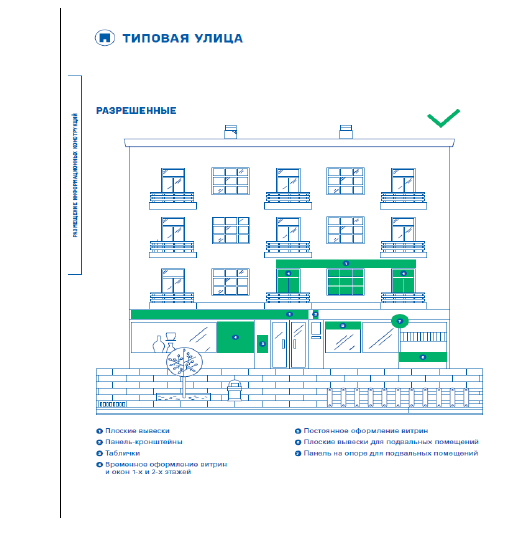 							   Приложение № 3 к Правилам                                                                                     благоустройства территории   							     Турковского  муниципального				       образования 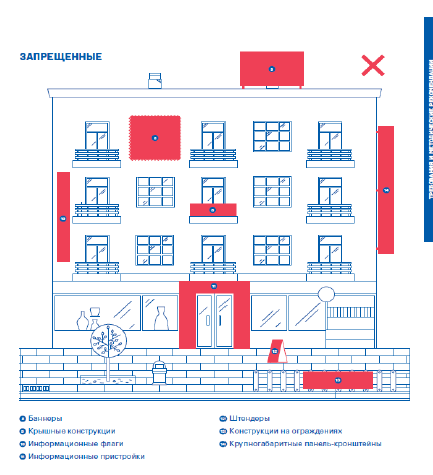 						              Приложение №4 к Правилам                                                                                     благоустройства территории   							     Турковского  муниципального				       образования 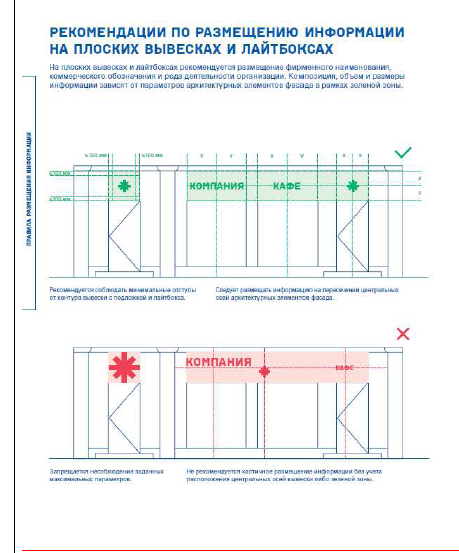 							    Приложение № 5 к Правилам                                                                                     благоустройства территории   							     Турковского  муниципального				       образования 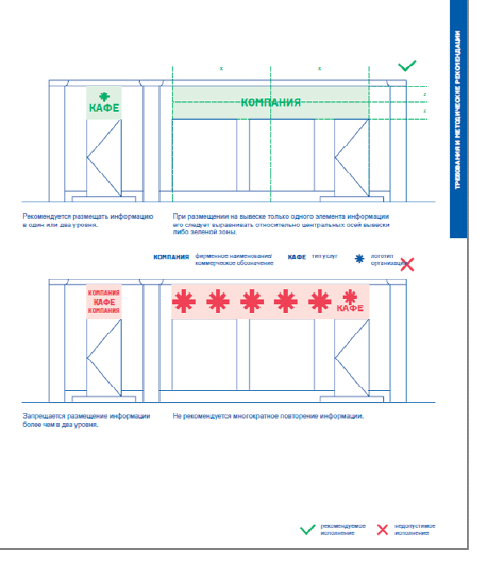 ВозрастНазначениеоборудованияРекомендуемое игровое ифизкультурное оборудованиеДетипреддошкольноговозраста (1 - 3 г.)А) Для тихих игр, тренировки усидчивости, терпения, развития фантазии:- песочницы.Детипреддошкольноговозраста (1 - 3 г.)Б) Для тренировки лазания, ходьбы, перешагивания, подлезания, равновесия:- домики, пирамиды, гимнастические стенки, бумы, бревна, горки;- кубы деревянные 20 x 40 x 15 см;- доски шириной 15, 20, 25 см, длиной 150, 200 и 250 см; доска деревянная - один конец приподнят на высоту 10 – 15 см;- горка с поручнями, ступеньками и центральной площадкой, длина 240 см, высота 48 см (в центральной части), ширина ступеньки - 70 см;-лестница-стремянка, высота100 или 150 см, расстояние между перекладинами - 10 и 15 см.Детипреддошкольноговозраста (1 - 3 г.)В) Для тренировки вестибулярного аппарата, укрепления мышечной системы (мышц спины, живота и ног), совершенствования чувства равновесия, ритма, ориентировки впространстве:- качели и качалки.Дети дошкольноговозраста (3-7 лет)А) Для обучения исовершенствованиялазания:- пирамиды с вертикальными игоризонтальными  перекладинами;-лестницы различной  конфигурации, со встроенными обручами, полусферы;-доска деревянная на высоте 10 – 15 см(устанавливается на  специальных подставках)Дети дошкольноговозраста (3-7 лет)Б) Для обученияравновесию,перешагиванию,перепрыгиванию,спрыгиванию:- бревно со стесанным верхом, прочно закрепленное, лежащее на земле, длина 2,5 – 3,5 м, ширина 20 – 30 см;- бум «Крокодил», длина 2,5 м, ширина 20 см, высота 20 см;- гимнастическое бревно, длинагоризонтальной части 3,5 м, наклонной – 1,2 м, горизонтальной части 30 или50 см, диаметр бревна – 27 см;- гимнастическая скамейка, дина 3 м, ширина 20 см, толщина 3 см, высота 20 см.Дети дошкольноговозраста (3-7 лет)В) Для обучениявхождению, лазанью,движению начетвереньках,скатыванию:- горка с поручнями, длина 2 м, высота 60 см;- горка с лесенкой и скатом, длина 240,высота 80, длина лесенки и ската – 90 см,ширина лесенки и ската – 70 см.Дети дошкольноговозраста (3-7 лет)Г) Для обученияразвитию силы,гибкости, координациидвижений:- гимнастическая стенка, высота 3 м, ширина пролетов не менее 1 м, диаметр перекладины – 22 мм, расстояние между перекладинами – 25 см;- гимнастические столбики.Дети дошкольноговозраста (3-7 лет)Д) Для развитияглазомера, точностидвижений, ловкости,для обучения метаниюв цель:- стойка с обручами для метания в цель, высота 120 – 130 см, диаметр обруча 40 – 50 см;- оборудование для метания в виде «цветка», «петуха», центр мишени расположен на высоте 120 см (мл. дошк.)- 150 – 200 см (ст. дошк.);- кольцебросы – доска с  укрепленнымиколышками высотой 15 – 20 см,кольцебросы могут быть расположены горизонтально и наклонно;- мишени на щитах из досок в видечетырех концентрических кругов диаметром 20, 40, 60, 80 см, центр мишени на высоте 110 – 120 см от уровня пола или площадки, круги красятся в красный (центр), салатный,желтый и голубой;- баскетбольные щиты, крепятся на двух деревянных или металлических стойкахтак, чтобы кольцо находилось на уровне 2 м от пола или поверхности площадки.Дети школьноговозрастаДля общегофизического развития:- гимнастическая стенка высотой не менее 3 м, количество пролетов 4 – 6;- разновысокие перекладины,перекладина-эспандер для выполнения силовых упражнений в висе;- «рукоход» различной конфигурации для обучения передвижению разными способами, висам, подтягиванию;- спортивно-гимнастические комплексы – 5 - 6 горизонтальных перекладин, укрепленных на разной высоте, к перекладинам могут прикрепляться спортивные снаряды: кольца, трапеции, качели, шесты и др.;- сочлененные перекладины разной высоты: 1,5 – 2,2 – 3 м, могут располагаться по одной линии или в форме букв «Г», «Т» или змейкой. Дети старшегошкольного возрастаДля улучшениямышечной силы,телосложения и общегофизического развития:- спортивные комплексы;- спортивно-игровые комплексы(микроскалодромы, велодромы и т.п.).Игровое оборудование ТребованияКачелиВысота от уровня земли до сиденья качелей в состоянии покоя должна быть не менее 350 мм и не более 635 мм. Допускается не более двух сидений в одной рамке качелей. В двойных качелях не должны использоваться вместе сиденье для маленьких детей (колыбель) и плоское сиденье для более старших детей.КачалкиВысота от земли до сиденья в состоянии равновесия должна быть 550 - 750 мм. Максимальный наклон сиденья при движении назад и вперед - не более 20 градусов. Конструкция качалки не должна допускать попадание ног сидящего в ней ребенка под опорные части качалки, не должна иметь острых углов, радиус их закругления должен составлятьне менее 20 мм.КаруселиМинимальное расстояние от уровня земли до нижней вращающейся конструкции карусели должно быть не менее 60 мм и не более 110 мм.Нижняя поверхность вращающейся платформы должна быть гладкой.Максимальная высота от нижнего уровня карусели до ее верхней точки составляет 1м.ГоркиДоступ к горке осуществляется через лестницу, лазательную секцию или другие приспособления. Высота ската отдельно стоящей горки не должна превышать 2,5м вне зависимости от вида доступа. Ширина открытой и прямой горки не менее 700 мм и не более 950 мм. Стартовая площадка - не менее 300 мм длиной с уклоном до 5 градусов, но, как правило, ширина площадки должна быть равна горизонтальной проекции участка скольжения. На отдельно стоящей горке высота бокового ограждения на стартовой площадке должна быть не менее 0,15 м. Угол наклона участка скольжения не должен превышать 60 градусов в любой точке. На конечном участке ската средний наклон не должен превышать 10 градусов. Край ската горки должен подгибаться по направлению к земле с радиусом не менее 50 мм и углом загиба не менее 100 градусов. Расстояние от края ската горки до земли должно быть не более 100 мм. Высота ограждающего бортика на конечном участке при длине участка скольжения менее 1,5 м – не более 200 мм, при длине участка скольжения более 1,5 м - не более 350 мм.Горка-тоннель должна иметь минимальную высоту и ширину 750 мм. Игровое оборудование Минимальные расстоянияКачелине менее 1,5 м в стороны от боковых конструкций и не менее 2,0 мвперед (назад) от крайних точек качели в состоянии наклонаКачалкине менее 1,0 м в стороны от боковых конструкций и не менее 1,5 мвперед от крайних точек качалки в состоянии наклонаКаруселине менее 2 м в стороны от боковых конструкций и не менее 3 мвверх от нижней вращающейся поверхности каруселиГоркине менее 1 м от боковых сторон и 2 м вперед от нижнего края ската